 проект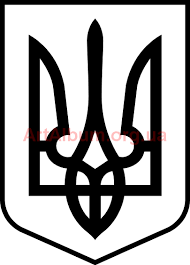 СТАВНЕНСЬКА СІЛЬСЬКА РАДАУЖГОРОДСЬКОГО РАЙОНУ ЗАКАРПАТСЬКОЇ ОБЛАСТІІV сесія VIII скликання Р І Ш Е Н Н Я_____________2021 року                               с.Ставне                                № Про затвердження Програми локалізації та недопущення поширення борщівника Сосновського на території Ставненської сільської ради на 2021-2025 рокиРозглянувши проект Програми локалізації та недопущення поширення борщівника Сосновського на території Ставненської сільської ради на 2021-2025 роки, керуючись Законом України «Про місцеве самоврядування в Україні», сільська радаВИРІШИЛА:Затвердити Програму локалізації та недопущення поширення борщівника Сосновського на території Ставненської сільської ради на 2021-2025 роки (далі-Програма), що додається.Фінансовому відділу сільської ради  при формуванні  бюджету  передбачити кошти на виконання Програми.Організацію виконання рішення покласти на першого заступника сільського голови з питань діяльності виконавчих органів сільської ради  Шоляк Ю.Ю.Контроль за виконанням рішення доручити постійній комісії з питань земельних ресурсів, соціального розвитку населених пунктів,екології та охорони навколишнього природного середовища, надзвичайних ситуацій.Сільський голова					         Іван МАНДРИКДодаток до рішення  ___ сесії сільської ради  VІІІ скликання від _________2021 р. № Програмалокалізації та недопущення поширення борщівника Сосновського на території Ставненської сільської ради на 2021-2025 роки  ПОГОДЖЕНОПАСПОРТПрограми локалізації та недопущення поширення борщівника Сосновського  на території Коломийської ОТГ на 2021-2025 рокиІніціатор розроблення Програми (замовник):  Відділ будівництва, житлово-комунального господарства, інвестицій, соціально-економічного розвитку та надзвичайної ситуаціїРозробник Програми: Відділ будівництва, житлово-комунального господарства, інвестицій, соціально-економічного розвитку та надзвичайної ситуаціїТермін реалізації Програми:      2021-2025 рокиЕтапи фінансування Програми:  2021-2025 рокиОбсяги фінансування Програми (тис. грн.): 1200,0 Очікувані результати виконання Програми є:картування зон самосіву борщівника Сосновського;проведення біологічних, агротехнічних та агрохімічних заходів;виділення коштів на проведення заходів по знищенню борщівника Сосновського;проведення інформаційно-роз’яснювальної роботи щодо біологічних особливостей борщівника та заходів боротьби з ним.Термін проведення звітності: щорічно за звітний рікЗамовник ПрограмиВідділ будівництва, житлово-комунального господарства, інвестицій, соціально-економічного розвитку та надзвичайної ситуаціїКерівник ПрограмиПерший заступник сільського голови			Ю.Ю.ШолякПрограмалокалізації та недопущення поширення борщівника Сосновського  на території Ставненської сільської на 2021-2025 роки1.  Загальні положенняБорщівник Сосновського – культура, яку вирощували на корм (силос) для тварин у 50-і роки минулого сторіччя, у зв’язку із змінами соціально-економічних умов та реформами в аграрному секторі, зміни власності на землю, втратила свою кормову і господарську цінність. З’ясувалось, що борщівник дичавіє і проникає в природні екосистеми. За цих обставин рослина із полів, де її вирощували, «мігрує» територією – на узбіччях, смугах автомобільних шляхів, на сільськогосподарських угіддях, заплавах річок і потічків, необроблюваних землях, пустирях, сміттєзвалищах, присадибних і дачних ділянках, обочинах парків, садів, поблизу дошкільних, начальних, відомчих установ та організацій. Водночас помітно зростають площі на землях різних категорій і витіснення ним місцевих видів трав’яних  і деревних, особливо голкових – сосни і ялини, порід рослин. Захоплюючи нову площу, він пригнічує іншу рослинність, порушує нормальне природне функціонування місцевих екологічних систем і створює навколо себе власну екосистему, неприйнятну для природи даної місцевості. Під борщівником зникає навіть деревна дернина, а восени, коли його листки в’януть, грунт під ним оголюється, зазнає змиву. Так відбувається процес блокування вихідного біоценозу і формування нового. Насіння борщівника розноситься вітром і переноситься водою, тому зарості його часто зустрічаються уздовж річок та доріг. Повітряні потоки від рухомого з великою швидкістю автотранспорту сприяють розселенню насіння.  Рослини можуть жити до 12 років. Одна рослина  може  щороку  давати  15-20 тисяч,  а в окремі роки потужні особини борщівника до 100 тисяч життєздатного насіння. У грунті насіння може зберігати життєздатність 3-15 років.На жаль, борщівник Сосновського не є бур’яном та карантинною рослиною,  це – кормова  культура, але враховуючи темпи розповсюдження та шкоду, яку  він завдає людині за безпосереднього контакту, його неодмінно  необхідно знищувати.Через наявність в ньому фурокумаринів, які викликають під час контакту зі шкірою людини важкі дерматити, схожі на опіки, борщівник перестали культивувати вже понад 30 років. Незнання біологічних особливостей рослини призводить до неконтрольованого поширення цієї культури  та  все частішого ураження населення біомасою рослини. За останні роки в медичні заклади області по допомогу зверталося понад 100 чоловік.П. Обґрунтування доцільності розроблення ПрограмиПрограма локалізації та недопущення поширення борщівника Сосновського на території Ставненської сільської ради на 2021-2025 роки  розроблена з  метою  проведення  біологічних,  агротехнічних  та агрохімічних  заходів по знищенню рослин.Ш. Завдання  ПрограмиЗавданням Програми є:картування зон самосіву борщівника Сосновського;проведення біологічних,  агротехнічних та агрохімічних заходів;виділення коштів на проведення заходів по знищенню борщівника Сосновського;проведення інформаційно-роз’яснювальної роботи щодо біологічних особливостей борщівника та заходів боротьби з ним.IV. Шляхи і способи виконання ПрограмиВраховуючи реальні можливості фінансування  з міського бюджету,  відділ будівництва, житлово-комунального господарства, інвестицій, соціально-економічного розвитку та надзвичайної ситуації сільської ради буде забезпечено коштами  для  проведення біологічних, агротехнічних та агрохімічних заходів по знищенню борщівника Сосновського.V. Термін виконання ПрограмиПрограма локалізації та недопущення поширення борщівника Сосновського на території Ставненської сільської ради розрахована  на 2021-2025 роки.VI. Обсяги та джерела фінансування ПрограмиРеалізація заходів Програми локалізації та недопущення поширення борщівника Сосновського на території Ставненської сільської ради на 2021-2025 роки  здійснюватиметься за рахунок коштів міського бюджету.VП. Очікувані результати від реалізації ПрограмиВиконання  Програми  дозволить забезпечити:картування зон самосіву борщівника Сосновського;проведення біологічних, агротехнічних та агрохімічних заходів;виділення коштів на проведення заходів по знищенню борщівника Сосновського;проведення інформаційно-роз’яснювальної роботи щодо біологічних особливостей борщівника та заходів боротьби з ним.Додаток до Програми локалізації танедопущення поширення борщівникаСосновського на території Ставненської сільської ради  на 2021-2025 рокиЗАВДАННЯ ТА КОШТИнеобхідні для реалізації програмиЗамовник Програмивідділ будівництва, житлово-комунального господарства, інвестицій, соціально-економічного розвитку та надзвичайної ситуації сільської ради					Керівник Програми Перший заступник сільського голови	Ю.Ю.ШолякСекретар сільської ради 	Лариса РЕЙПАШІЗамовник ПрограмиВідділ будівництва, житлово-комунального господарства, інвестицій, соціально-економічного розвитку та надзвичайної ситуаціїПіпін Василь ЮрійовичКерівник ПрограмиПерший заступник сільського голови з питань діяльності виконавчих органів радиШоляк Юрій ЮрійовичФінансовий відділ сільської  радиХимич Г.І.Голова постійної комісії сільської ради з питань земельних ресурсів, соціального розвитку населених пунктів,екології та охорони навколишнього природного середовища, надзвичайних ситуацій.Піпін В.Ю.РокиОбсяги фінансуванняОбсяги фінансуванняОбсяги фінансуванняОбсяги фінансуванняОбсяги фінансуванняРокиВсьогоВ т.ч. за джерелами фінансуванняВ т.ч. за джерелами фінансуванняВ т.ч. за джерелами фінансуванняВ т.ч. за джерелами фінансуванняРокиВсьогоДержавний бюджетОбласний бюджетСільський  бюджетІнші джерела2021-2025 в т. ч.1200,0--1200,0-2021200,0--200,0-2022200,0--200,0-2023250,0--250,0-2024250,0--250,0-2025300,0--300,0-Найменування завданняНайменування заходуГоловний розпорядник бюджетних коштівВиконавець програмиДжерела фінансування (місцевий бюджет, інші джерела)Прогнозований обсяг фінансових ресурсів для виконання завдань,тис.грнВ т.ч. за рокамиВ т.ч. за рокамиВ т.ч. за рокамиВ т.ч. за рокамиВ т.ч. за рокамиНайменування завданняНайменування заходуГоловний розпорядник бюджетних коштівВиконавець програмиДжерела фінансування (місцевий бюджет, інші джерела)Прогнозований обсяг фінансових ресурсів для виконання завдань,тис.грн202120222023202420251234567891011Боротьба з борщівником СосновськогоПроведення біологічних, агротехнічних та агрохімічних заходів по знищенню борщівника СосновськогоУКГУКГСільський бюджет1500,0200,0200,0250,0250,0300,0